                        JARDIN BOTANICO NACIONAL 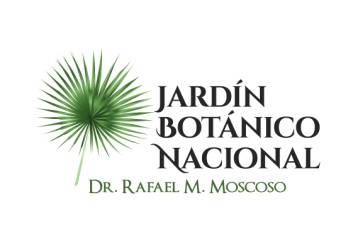 RELACION DE ÓRDENES DE COMPRAS POR DEBAJO DEL UMBRALCORRESPONDIENTE AL MES DE AGOSTO, 2023.              _____________________________                         Enmanuel Peña DuranTécnico de la División de Compras y ContratacionesNo.FECHANUMERO Y MODALID DE  PROCESOOFERENTE-PROVEEDORDESCRPCIONMONTO ADJUDICADONÚMERO ORDEN DE COMPRAS101/08/2023JARDIN BOTANICO-UC-CD-2023-0064Mercantil Rami, SRLAdquisición de indumentarias, para el área de comunicación.70,210.00JARDIN BOTANICO-2023-00122204/08/2023JARDIN BOTANICO-UC-CD-2023-0067Francisca Margarita Céspedes LoraContratación de Servicios Legales para procesos de Compras y Notarizaciones.123,900.00JARDIN BOTANICO-2023-00124308/08/2023JARDIN BOTANICO-UC-CD-2023-0070Bonchecitos, SRLGestión de una empresa especializada para interacción con los hijos de los empleados, según requerimiento.85,550.00JARDIN BOTANICO-2023-00126408/08/2023JARDIN BOTANICO-UC-CD-2023-0071DesiertoAdquisición de artículos educativos y de recreación, para actividad de interacción con los hijos de los empleados de la institución.0.000510/08/2023JARDIN BOTANICO-UC-CD-2023-0068Messi, SRLAdquisición de artículos de papel y cartón, resmas de papel, papel kraft, vasos y platos biodegradables, entre otros, según expediente..11,788.00JARDIN BOTANICO-2022-00114611/08/2023JARDIN BOTANICO-UC-CD-2023-0069Vara, SRLRenovación de Licencia Firewall por un año y láminas para carnet del club de caminantes de la institución 3,505.00JARDIN BOTANICO-2023-00141711/08/2023JARDIN BOTANICO-UC-CD-2023-0069Baroli Technologies, S.R.L.Renovación de Licencia Firewall por un año y láminas para carnet del club de caminantes de la institución 92,546.00JARDIN BOTANICO-2023-00140817/08/2023JARDIN BOTANICO-UC-CD-2023-0076Fasther Freiman Motor Auto Parts, SRLAdquisición de repuestos, disco de cloche, platos de fricción, collarín y ratificación de volanta para el tren mamey de la Institución.33,052.00JARDIN BOTANICO-2023-00136917/08/2023JARDIN BOTANICO-UC-CD-2023-0077Recrea Entertainment, SRLContratación de empresa para Rally Educativo medio ambiental, con los servicios que ofrece la institución, según expediente. 60,003.00JARDIN BOTANICO-2023-001311021/08/2023JARDIN BOTANICO-UC-CD-2023-0078Mawren Comercial, SRLAdquisición de alimentos para peces, para consumo de los peces de la institucion, segun anexo25,000.00JARDIN BOTANICO-2023-001381125/08/2023JARDIN BOTANICO-UC-CD-2023-0081Impresos Odeth, SRLAdquisición de talonarios de boletas de entrada a la institución 100,300.00JARDIN BOTANICO-2023-001371229/08/2023JARDIN BOTANICO-UC-CD-2023-0082Comercial Ferretero E. Pérez, SRLAdquisición de canastas para ser utilizado en las diferentes ares de la institución.165,200.00JARDIN BOTANICO-2023-001391329/08/2023JARDIN BOTANICO-UC-CD-2023-0080Brimarge Group, SRLAdquisición de artículos de protección y seguridad para ser utilizados en la institución, según anexo.195,585.00JARDIN BOTANICO-2023-001421431/08/2023JARDIN BOTANICO-UC-CD-2023-0083DesiertoAdquisición de artículos educativos y de recreación, para actividad de interacción con los hijos de los empleados de la institución.0.000